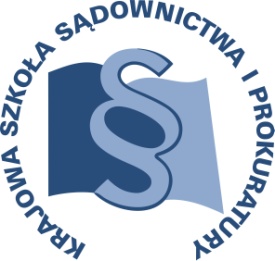 OSU-III-401-327/2016				     Lublin,  28  kwietnia 2016 r.C 7/F/16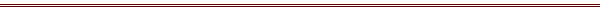 P R O G R A MSZKOLENIA DLA SĘDZIÓW ORZEKAJĄCYCH 
W WYDZIAŁACH CYWILNYCH, ASYSTENTÓW WYKONUJĄCYCH CZYNNOŚCI W TYCH WYDZIAŁACH, PROKURATORÓW 
I ASESORÓW ZAJMUJĄCYCH SIĘ SPRAWAMI Z ZAKRESU PRAWA CYWILNEGOTEMAT SZKOLENIA:„Dowód z opinii biegłego (rzeczoznawca majątkowy)”DATA I MIEJSCE:22 czerwca 2016 r.	Sąd Rejonowy dla Łodzi - Śródmieścia w Łodzi				Al. Kościuszki 107/10990-928 Łódźsala konferencyjna nr 430 ORGANIZATOR:Krajowa Szkoła Sądownictwa i ProkuraturyOśrodek Szkolenia Ustawicznego i Współpracy MiędzynarodowejKrakowskie Przedmieście 62, 20 - 076 Lublin  tel. 81 440 87 10						fax. 81 440 87 11OSOBY ODPOWIEDZIALNE ZE STRONY ORGANIZATORA:merytorycznie:sędzia Paweł Zdanikowskitel. 81 440 87 27 e-mail: p.zdanikowski@kssip.gov.plorganizacyjnie:starszy inspektor Ewelina Bożyk-Dyszczak tel.  81 458 37 53e-mail: e.dyszczak@kssip.gov.plWYKŁADOWCY:Jan Konowalczuk – doktor nauk ekonomicznych, inżynier; od 2008 r. adiunkt w Katedrze Inwestycji i Nieruchomości Uniwersytetu Ekonomicznego w Katowicach i kierownik studium podyplomowego „Rzeczoznawca majątkowy”. Wykładowca problematyki wyceny nieruchomości i przedsiębiorstw na studiach podyplomowych prowadzonych przez uczelnie publiczne i prywatne oraz trener na kursach specjalistycznych dla rzeczoznawców majątkowych, pracowników administracji publicznej 
i przedsiębiorstw. Rzeczoznawca majątkowy z ponad 20-letnim stażem zawodowym, w dorobku ma corocznie kilkadziesiąt wycen nieruchomości, przedsiębiorstw, aktywów niematerialnych, szkód, i in., w tym ok. połowę 
w ramach pełnionej od 1994 r. funkcji biegłego sądowego. Autor ponad 40 publikacji i specjalistycznych artykułów na temat wyceny nieruchomości 
i przedsiębiorstw. W latach 2006–2009 przewodniczący Komisji Standardów Polskiej Federacji Stowarzyszeń Rzeczoznawców Majątkowych, współautor krajowych standardów wyceny, redaktor polskich wydań europejskich 
i międzynarodowych standardów wyceny. Członek Państwowej Komisji Kwalifikacyjnej ds. szacowania nieruchomości. Członek Śląskiego Stowarzyszenia Rzeczoznawców Majątkowych, gdzie pełnił funkcje redaktora naczelnego kwartalnika „Nieruchomość” i przewodniczego Komisji Opiniującej zajmującej się oceną spornych operatów szacunkowych. Członek zarządów: Towarzystwa Naukowego Nieruchomości w Olsztynie oraz Stowarzyszenia Biegłych Wyceny Przedsiębiorstw w Polsce.Zajęcia prowadzone będą w formie seminarium.PROGRAM SZCZEGÓŁOWYŚRODA		22 czerwca 2016 r.09.00 – 11.15	Podstawy dopuszczenia dowodu z opinii biegłego 
i formułowanie tezy dowodowej przez sąd. 	Kompetencje biegłego. 	Metodyka sporządzania opinii, konstrukcja opinii. 	Ocena wartości dowodowej wydanej opinii. 	Orzekanie w przedmiocie wynagrodzenia biegłego, 
w szczególności weryfikacja rachunku biegłego.	Prowadzący – dr Jan Konowalczuk11.15 – 11.30	przerwa 
11.30 – 13.45	Cd. seminarium 	Prowadzący – dr Jan Konowalczuk13.45 – 14.00    	przerwa 
14.00 – 15.30	Cd. seminarium 	Prowadzący – dr Jan KonowalczukProgram szkolenia dostępny jest na Platformie Szkoleniowej KSSiP pod adresem:http://szkolenia.kssip.gov.pl/login/ oraz na stronie internetowej KSSiP pod adresem: www.kssip.gov.plZaświadczenie potwierdzające udział w szkoleniu generowane jest za pośrednictwem Platformy Szkoleniowej KSSiP. Warunkiem uzyskania zaświadczenia jest obecność na szkoleniu oraz uzupełnienie znajdującej się na Platformie Szkoleniowej anonimowej ankiety ewaluacyjnej (znajdującej się pod programem szkolenia) dostępnej w dniach 
od 23 czerwca 2016 r. do 24 lipca 2016 r.Po uzupełnieniu ankiety zaświadczenie można pobrać i wydrukować z zakładki 
„moje zaświadczenia”.